North Luffenham Parish Council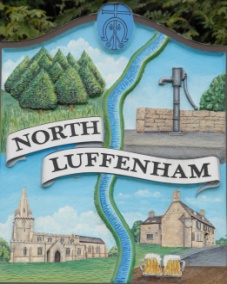 All Councillors are summoned to the Parish Council Meeting on Monday 1st July 2019 at 7pm which will take place in the North Luffenham Community CentreAgenda67/19	Apologies: 68/19	Declarations of Interest69/19	Public Forum70/19	To approve and sign minutes of PC meeting:Annual Parish Council Meeting 20th May 201971/19	Chairman’s Report. Report on the Informal Strategy day72/19	To receive an update of St George’s Barracks Development. – Cllr Cummings73/19	Correspondence – ClerkCitizens Advice Rutland – Request for fundingGary Chisholm: GSL Ist North Luffenham Scouts74/19	Finance Report – ClerkTo receive a report from Cllr Sewell – Bank Reconciliation 31st May 2019To consider and approve Finance ReportTo receive and approve the following payments:To note the following payments have been made in accordance with contractual agreements:£1,186.51; JWilloughby Clerks salary£2,946.40; HMRC75/19	Planning: Cllr BurrowsPROPOSAL: Reference: 2019/0487/FUL The Coach House 10A Church Street Alteration and extension to form two bedrooms with ensuite facilities andutility/boot room to an existing residential dwelling. Insertion of first floor juliet balcony to existing side (south) elevation.76/19	To receive an update on RCC policy in respect of affordable housing in Geoff Sewell Close- Cllr Cummings77/19	To receive a report on progress to updating website – Cllr Burrows78/19	To receive an update on the situation with regard to the Community Centre. - Cllr Cade79/19	To receive, consider and approve the Terms of Reference of the IT Working Group80/19	To consider initial ideas/plans with regard to VE Day Celebrations in May 202081/19	Date of next meeting: Monday 2nd September 2019, 7pm North Luffenham Community Centre.John WilloughbyParish Clerk 